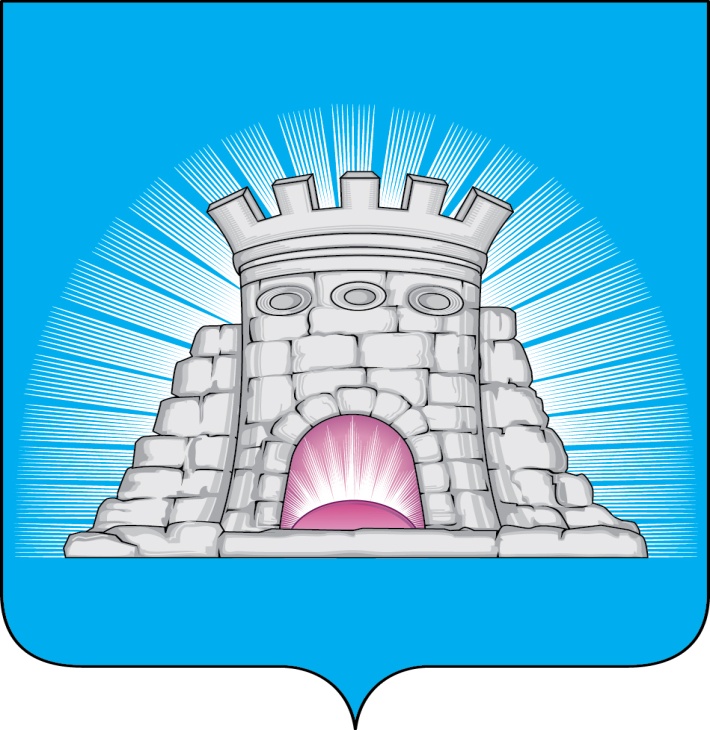                           П О С Т А Н О В Л Е Н И Е23.12.2022  №  2323/12г. ЗарайскО выделении земельного участка для погребения безродных, невостребованных и неопознанных умерших на территории общественного кладбища «Городское» городского округа Зарайск Московской области     	В соответствии с Федеральным законом от 06.10.2003 № 131-ФЗ «Об общих принципах организации местного самоуправления в Российской Федерации», на основании пункта 3 части 1 статьи 15 Федерального закона от 12.01.1996 № 8-ФЗ (ред. от 23.05.2018) «О погребении и похоронном деле», пункта 27 Порядка деятельности общественных кладбищ и крематориев на территории Московской области, утверждённого постановлением Правительства Московской области от 30.12.2014 № 1178/52, части 2 статьи 11 Закона Московской области № 115/2007-ОЗ «О погребении и похоронном деле в Московской области», постановления главы городского округа Зарайск Московской области от 30.10.2017 № 1752/10 «Об утверждении Положения о погребении и похоронном деле на территории городского округа Зарайск Московской области» П О С Т А Н О В Л Я Ю:1.Выделить земельный участок для погребения безродных, невостребованных и неопознанных умерших на кладбище «Городское», расположенном по адресу: Московская область, городской округ Зарайск, город Зарайск, площадью                           400 кв. метров, согласно схеме расположения земельного участка (прилагается).2.Службе по взаимодействию со СМИ администрации городского округа Зарайск Московской области обеспечить размещение настоящего постановления на официальном сайте администрации городского округа Зарайск Московской области в сети Интернет (http://zarrayon.ru/). Глава городского округа В.А. ПетрущенкоВерноНачальник службы делопроизводства		    Л.Б. Ивлева 23.12.2022													010452Послано: в дело, «Зарайский ритуал» – 2, юрид. отдел, СВ со СМИ, прокуратура.                                8 496 66 2-43-02																Приложение 																к постановлению главы 																городского округа Зарайск 																от 23.12.2022 № 2323/12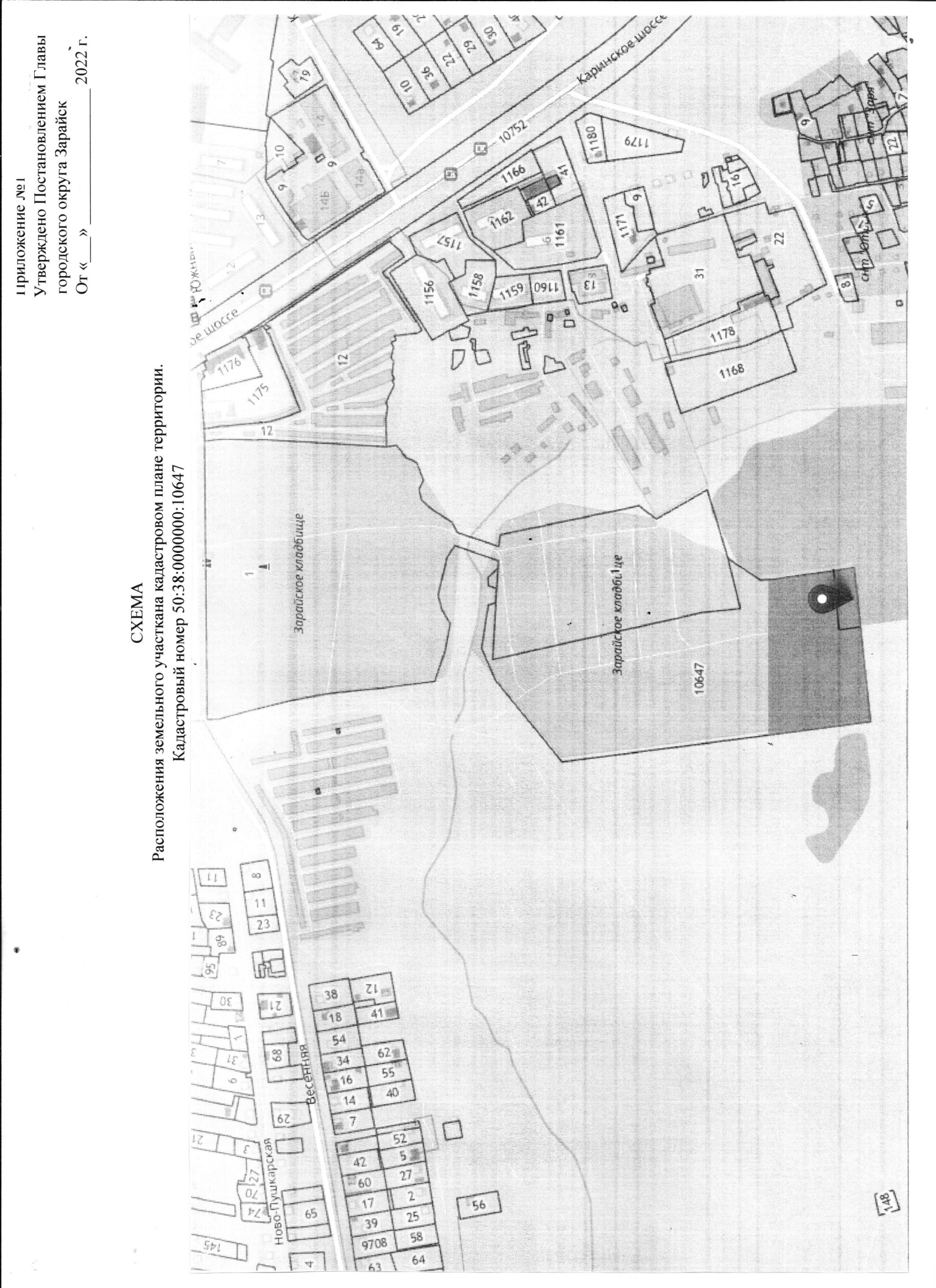 